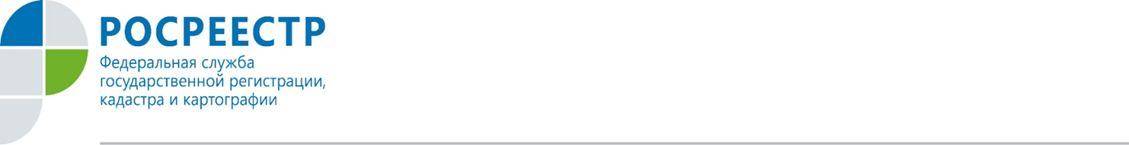 Росреестр по Орловской области информирует, что с 31 июля 2019 года для орловцев, как и для все россиян, упрощается порядок регистрации сделок с долевой собственностью. Соответствующие поправки внесены в Федеральный закон «О государственной регистрации недвижимости». Согласно изменениям, нотариальное удостоверение не будет требоваться при сделках по отчуждению или ипотеке, если свои доли в недвижимости продают все собственники в одной сделке. Помощь нотариуса при ипотечных сделках с долей в квартире, которые заключаются с кредитной организацией также не потребуется. Однако сделки по отчуждению или договоры об ипотеке долей в праве общей собственности на недвижимое имущество подлежат обязательному нотариальному удостоверению. Нововведения позволят сократить время и финансовые затраты при некоторых сделках с долями в квартирах. Также реформа позволит участникам общей долевой собственности сократить временные и финансовые затраты при отчуждении и ипотеке имущества. Пресс-служба Росрестра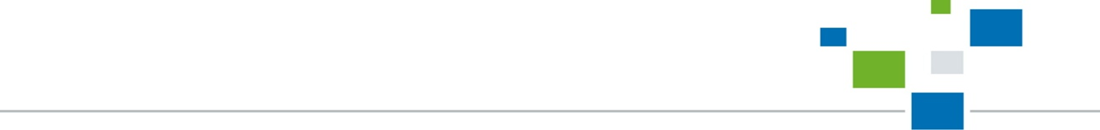 по Орловской области